Подготовка ребёнка к школе. Советы родителям. ПамяткаЗнания, необходимые первокласснику:Считать от 0 до 10 (и в обратном порядке).Следует отметить, что ребёнок должен не просто «вызубрить» эти цифры: он должен уметь применять счёт на практике, т.е., соотносить число и предмет (к примеру, можно предложить ребёнку сосчитать количество пуговиц на одежде; попросить малыша расставить столько тарелок на столе, сколько человек будет обедать и т.д.). Таким образом, процесс счёта должен быть осознанным.Осуществлять простейшие математические операции в пределах 10 (складывать, вычитать).3. Знать названия основных геометрических фигур (круг, квадрат, прямоугольник, овал, треугольник, ромб) и уметь их воспроизвести. 4. Знать буквы алфавита.Запомнить их лучше всего с помощью ассоциаций: А - аист, апельсин, Б – барабан, бегемот и т.д.Знать сказки, стихи, поговорки, загадки.Следует отметить, что, несмотря на доминирующее положение компьютера в современном мире, огромное значение для интеллектуального развития ребёнка имеет чтение. Общение малыша с настоящей, а не электронной книгой играет значимую роль в формировании его внутреннего мира.Иметь базовые представления о природных явлениях, месяцах и временах года, днях недели.7. Иметь базовые пространственные представления (вправо/влево, вверх/вниз).В домашней обстановке можно попросить ребёнка положить правую руку на левое ухо, а левую руку – на правое колено и т.д. Гуляя вместе по городу, можно предложить ребенку описать то, что находится справа от него, слева от мамы, позади магазина и т.д.Уметь копировать с образца (действовать по образцу).Можно нарисовать в клетчатой тетради узор и попросить ребёнка его продолжить. Уметь классифицировать, обобщать, исключать лишнее.Можно предложить ребёнку назвать одним словом: «яблоко, груша, апельсин, слива»; попросить малыша исключить лишнее: «платье, пальто, сапоги, брюки». В обоих случаях следует попросить объяснить свой ответ.Практические советы родителям.- Следует постепенно приучать будущего первоклассника к самостоятельности: просить помочь накрыть на стол, убрать в комнате, застелить постель и т.д. В данный период очень важно соблюдать режим дня, чтобы Ваш малыш привыкал ложиться спать и вставать в определённое время (это значительно снизит вероятность возникновения трудностей в адаптации).- Также очень важно, чтобы ребёнок знал свой точный домашний адрес и телефон, имел базовые знания о правилах дорожного движения.- Готовя ребенка к школе, старайтесь прибегнуть к помощи профессионалов. Помните, что познавательная сфера вашего ребенка нуждается в профессиональном развитии.- Главное в подготовке ребенка к школе — создать мотивацию и радостное ожидание. Помните, что с приходом в школу ребенок меняет социальную площадку.- Если вы дома хотите заниматься с ребенком, используйте методическую литературу. Помните, что педагогика — это наука.- Озаботьтесь заранее формированием навыков самостоятельности у своего ребенка. Помните, что в школе без них вашему малышу будет очень трудно.- Не старайтесь сдерживать эмоции своего ребенка при их проявлении. Помните, что умладшего школьника эмоциональная сфера развита более чем волевая и интеллектуальная.- Если ребенку нравится заниматься художественным творчеством, поддержите его. Помните, что эстетическое развитие вашего ребенка во многом определит развитие его личности в целом.- Постоянно читайте с ребенком и мотивируйте его на самостоятельное чтение. Помните, что владение техникой чтения позволит вашему ребенку овладеть и другими учебными навыками.- Занимайтесь с ребенком подготовкой к школе в игре. Помните, что для дошкольника игра — ведущий вид деятельности.- Не пускайте на самотек просмотр вашим ребенком телевизионных программ. Дозируйте такие просмотры как по времени, так и по содержанию. Старайтесь обсуждать с ним увиденное. Помните, что телевизор способен внедряться в сознание вашего ребенка и изменять его.- Если ваш ребенок неуверен в себе, значит, где-то в детстве вы упустили момент. Постарайтесь переломить ситуацию. Помните, что только создание ситуаций успеха и вера в ребенка помогут вам.Простые рекомендации.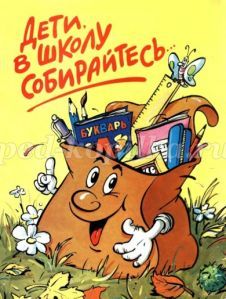 Понимая важность подготовки детей к школе, предлагаем рекомендации родителям, которые помогут дошкольнику спокойно перейти на новый этап своей жизни.НЕ ПИЧКАЙТЕ НОВОЙ ИНФОРМАЦИЕЙ. За оставшееся время никаких «хвостов» вы не подтянете. А если будете наседать на ребенка с чтением и счетом, вы сможете вызвать у него отрицательные эмоции по поводу школы. Конечно, почитать немножко, порешать несложные примеры можно, но все это должно быть в игровой, непринудительной форме. Кроме того, дошкольникам важно по несколько раз читать одни и те же книжки. Они, узнавая «материал», стараются подсказать рассказчику, что будет дальше, поправляют, если он допустил неточность. Это вырабатывает в них активность, и тогда им будет абсолютно несложно уже на первом уроке высказать свое «взрослое» мнение».РАССКАЗЫВАЙТЕ ПОЗИТИВНЫЕ ИСТОРИИ ИЗ СВОЕЙ ШКОЛЬНОЙ ЖИЗНИ. Важно сформировать у будущего школьника позитивное отношение к школе. Если ребенок хочет учиться и уверен, что в школе интересно, тогда неизбежный стресс, связанный с новыми правилами и распорядком дня, обилием незнакомых людей, будет успешно преодолен. Для этого чаще рассказывайте своему чаду забавные истории из своей школьной жизни.3. НЕ ДЕЛАЙТЕ АКЦЕНТ НА ОЦЕНКАХ. Многие родители допускают грубую ошибку, когда начинают пугать: «Читай, а то двойки мне будешь приносить». Важно акцентировать внимание ребенка на процессе учебы (ты узнаешь много нового, у тебя появятся новые друзья, ты станешь умным), а не на результате хороших оценках, которые вообще лучше не упоминать, тем более что в первом классе их не ставят.4. НЕ ПУГАЙТЕ ШКОЛОЙ. Ни в коем случае не ведите при ребенке разговоры, что у него «закончилось детство», не жалейте его: мол, бедненький, начинаются трудовые будни. Даже в шутку не пугайте школой. Не стоит при малыше также обсуждать предстоящие расходы, сокрушаясь о дороговизне формы или канцтоваров.5. ПОКУПАЙТЕ ШКОЛЬНЫЕ ПРИНАДЛЕЖНОСТИ ВМЕСТЕ С РЕБЕНКОМ. Покупать портфель и все принадлежности для школы нужно с ребенком, тогда он оказывается вовлеченным в процесс подготовки к первому сентября. Пусть малыш сам выберет себе пенал, ручки, карандаши и линейки, тетради с красочным рисунком на обложке. Придя домой, не прячьте покупки в шкаф — дайте их ребенку, чтобы он привык к новым для него вещам. Пусть он собирает портфель, носит его по квартире, раскладывает на столе тетради и карандаши, тогда простые указания учителя: «Достаньте красную ручку или тетрадь в линейку» не вызовут у малыша трудностей: он четко будет знать, где у него что лежит. Хорошо также сходить с ребенком в выбранную школу, если вы еще этого не сделали. Погуляйте возле школы. Так малыш быстрее привыкнет к новому месту.6. ИГРАЙТЕ В ШКОЛУ. Пусть все игрушки вашего чада пойдут в первый класс, а самая любимая станет учителем. В такой игре можно объяснить основные школьные правила: как сидеть за партой, как отвечать на уроке, как попроситься в туалет, что делать на перемене (15-минутные «уроки» должны чередоваться с пятиминутными «переменками»).7. НАЧИНАЙТЕ ЖИТЬ ПО НОВОМУ РАСПОРЯДКУ ДНЯ. За месяц до школы нужно плавно подгонять режим дня к новому распорядку. Старайтесь, чтобы ребенок ложился спать не позже десяти вечера, вставал в 7—8 утра. Очень важно сформировать у малыша представление о том, что за чем нужно делать утром и вечером. Для этого хорошо использовать пробковую или пластмассовую доску на стене, где можно прикрепить бумажки, писать, рисовать.8. ПОДРУЖИТЕ МАЛЫША С ЧАСАМИ. Необходимый для школы навык — ориентация во времени. Если ваш малыш еще не разбирается, который час, научите его этому. Многим деткам легче ориентироваться по электронным часам. Малыш должен знать, что значит четверть часа, полчаса, через час. Повесьте в детской большие часы (любые, главное, чтобы ребенок мог узнавать по ним время). Во время чтения, игры или еды можно поставить часы на стол и обратить внимание ребенка на то, во сколько началось действие и во сколько оно закончилось.9. ПОБОЛЬШЕ КОМАНДНЫХ ИГР. В школе есть правила, которые необходимо выполнять: сидеть за партой, вставать, когда разрешит учитель, не кричать. Без понимания этих элементарных законов ребенку будет трудно в 1-м классе. Чтобы развить в малыше умение подчиняться и играть по правилам, используйте командные игры. Благодаря им ребенок усвоит, что есть правила, которые надо выполнять, и что от этого зависит результат. Еще один важный урок, который дают малышу командные игры, — это спокойное отношение к проигрышу.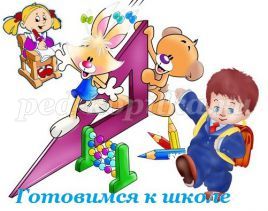 ТРЕНИРУЙТЕ ВНИМАТЕЛЬНОСТЬ И ПАМЯТЬ. Хорошая игра на внимательность: всем раздается одинаковый текст, засекается время и нужно как можно больше и быстрее найти и вычеркнуть букв «с». Проводите «занятия» сначала по 10 минут, назавтра 15, доведя время «урока» до той продолжительности, которая будет в школе. Тогда ребенка не будут так пугать бесконечные полчаса занятий. Еще можно почаще играть в «Отвернись и назови». Разложите на столе игрушки и дайте ребенку посмотреть на стол в течение 1-й минуты. Затем он отворачивается и называет игрушки, лежащие на столе. Усложняйте задачу: добавляйте игрушки, сокращайте время на запоминание. Можно заменить игрушку другой — ребенок, повернувшись, должен рассказать, что изменилось.Успехов вам и – больше веры в себя и возможности своего ребенка!Источник: https://ped-kopilka.ru/blogs/svetlana-semenova/pamjatka-dlja-roditelei-po-podgotovke-rebenka-k-shkole.html 